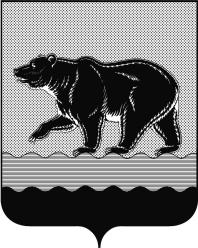 СЧЁТНАЯ ПАЛАТАГОРОДА НЕФТЕЮГАНСКА16 микрорайон, 23 дом, помещение 97, г. Нефтеюганск, 
Ханты-Мансийский автономный округ - Югра (Тюменская область), 628310  тел./факс (3463) 20-30-55, 20-30-63 E-mail: sp-ugansk@mail.ruwww.admugansk.ruЗаключение на проект изменений в муниципальную программу «Развитие жилищной сферы города Нефтеюганска»Счётная палата города Нефтеюганска на основании статьи 157 Бюджетного кодекса Российской Федерации, Положения о Счётной палате города Нефтеюганска, рассмотрев проект изменений в муниципальную программу города Нефтеюганска «Развитие жилищной сферы в городе Нефтеюганске» (далее по тексту – проект изменений), сообщает следующее:1. При проведении экспертно-аналитического мероприятия учитывалось наличие экспертизы:1.1. Департамента финансов администрации города Нефтеюганска на предмет соответствия проекта изменений бюджетному законодательству Российской Федерации и возможности финансового обеспечения его реализации из бюджета города Нефтеюганска.1.2. Департамента экономического развития администрации города Нефтеюганска на предмет соответствия:	- проекта изменений Порядку принятия решения о разработке муниципальных программ города Нефтеюганска, их формирования, утверждения и реализации, утверждённому постановлением администрации города Нефтеюганска от 18.04.2019 № 77-нп «О модельной муниципальной программе города Нефтеюганска, порядке принятия решения о разработке муниципальных программ города Нефтеюганска, их формирования, утверждения и реализации» (далее по тексту – Порядок от 18.04.2019 
№ 77-нп):	- программных мероприятий целям муниципальной программы;	- сроков реализации муниципальной программы задачам;	- целевых показателей, характеризующих результаты реализации муниципальной программы, показателям экономической, бюджетной и социальной эффективности;	- требованиям, установленным нормативными правовыми актами в сфере управления проектной деятельностью.2. Представленный проект изменений соответствует Порядку 
от 18.04.2019 № 77-нп.3. Проектом изменений планируется:3.1. Внести изменения в целевые показатели муниципальной программы:- приобретение жилья в целях реализации полномочий в области жилищных отношений (квартир) уменьшить до 1 495 шт.; - количество изъятых жилых/нежилых помещений и долей земельных участков, на которых они расположены для муниципальных нужд, помещений уменьшить до 265.3.2. Уменьшить объём финансирования муниципальной программы на общую сумму 8 225,042 тыс. рублей, в том числе по основным мероприятиям:3.2.1. «Осуществление полномочий в области градостроительной деятельности» ответственному исполнителю департаменту градостроительства и земельных отношений администрации города Нефтеюганска (далее по тексту – ДГиЗО) в 2020 году уменьшить расходы в сумме 37,362 тыс. рублей, экономия сложилась в результате осуществления закупок. 3.2.2. «Проектирование и строительство инженерных сетей для увеличения объемов жилищного строительства, в т.ч. на возмещение части затрат по строительству объектов инженерной инфраструктуры» ответственному исполнителю ДГиЗО в 2020 году увеличить расходы на сумму 7 898,203 тыс. рублей. В связи с увеличением цены заключенного контракта. 3.2.3. «Региональный проект «Обеспечение устойчивого сокращения непригодного для проживания жилищного фонда» соисполнителю департаменту муниципального имущества администрации города Нефтеюганска в 2020 году уменьшить расходы на общую сумму 17 815,688 тыс. рублей (окружные средства – 16 212,300 тыс. рублей, средства местного бюджета – 1 603,388 тыс. рублей) в связи с невостребованностью средств на этапе исполнения 2020 года.3.2.4. «Улучшение жилищных условий отдельных категорий граждан» соисполнителю департаменту жилищно-коммунального хозяйства администрации города Нефтеюганска увеличить расходы за счёт средств окружного бюджета в общей сумме 2 290,100 тыс. рублей (на 2021 год – 1 145,000 тыс. рублей, на 2022 год – 1 145,100 тыс. рублей) в связи с уточнением межбюджетных трансфертов из бюджета округа на 2021-2022 годы. 3.2.5. Обеспечение реализации муниципальной программы» ответственному исполнителю ДГиЗО в 2020 году уменьшить расходы в сумме 560,295 тыс. рублей, в связи с экономией по причине отмены командировок, неиспользованных средств на выплату компенсации стоимости проезда и провоза багажа к месту использования отпуска и обратно для лиц, работающих в районах Крайнего Севера и приравненных к ним местностях, а также стоимости путевок на санаторно-курортное лечение по причине переноса отпусков на 2021 год, в связи с неблагоприятной эпидемиологической обстановкой. По итогам проведения финансово-экономической экспертизы, замечания и предложения отсутствуют, предлагаем направить проект изменений на утверждение. Председатель 								             С.А. Гичкина Исполнитель:инспектор инспекторского отдела № 1 Счётной палаты города НефтеюганскаТатаринова Ольга Анатольевна. Тел. 8-(3463) 20-30-54Исх. № СП- 512-0 от 04.12.2020